Unit 8 Lesson 2: Relacionemos la suma y la restaWU Conversación numérica: Conectemos la suma y la resta (Warm up)Student Task StatementEncuentra mentalmente el valor de cada expresión.1 Sumemos y restemos con torres de cubosStudent Task StatementEn cada caso, escribe una ecuación de suma y una ecuación de resta que les correspondan a los cubos encajables.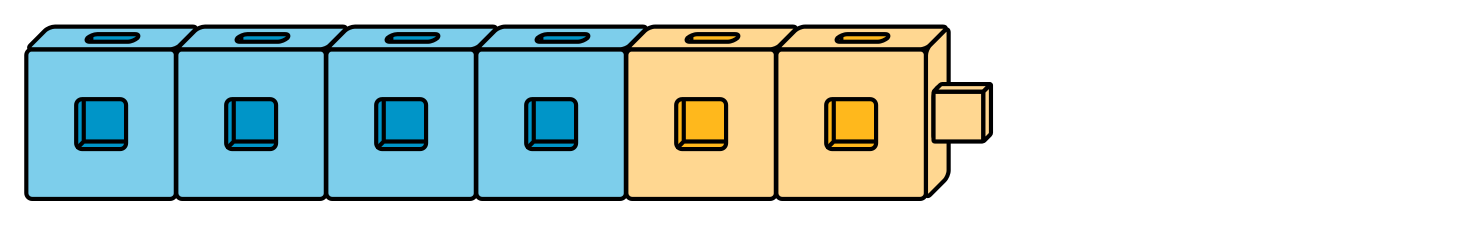 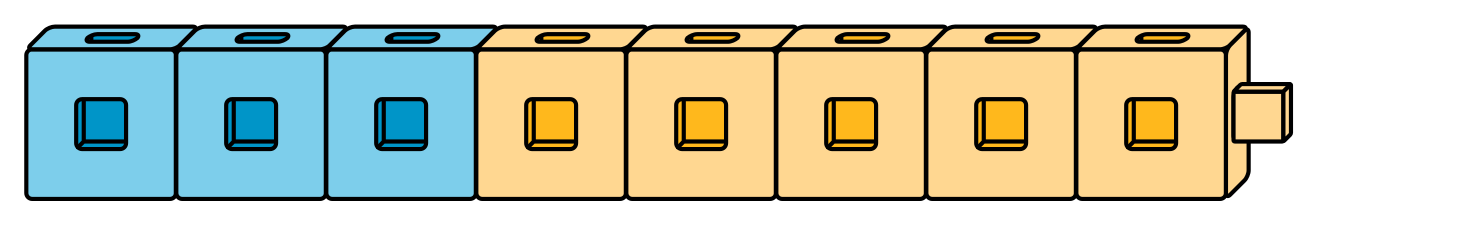 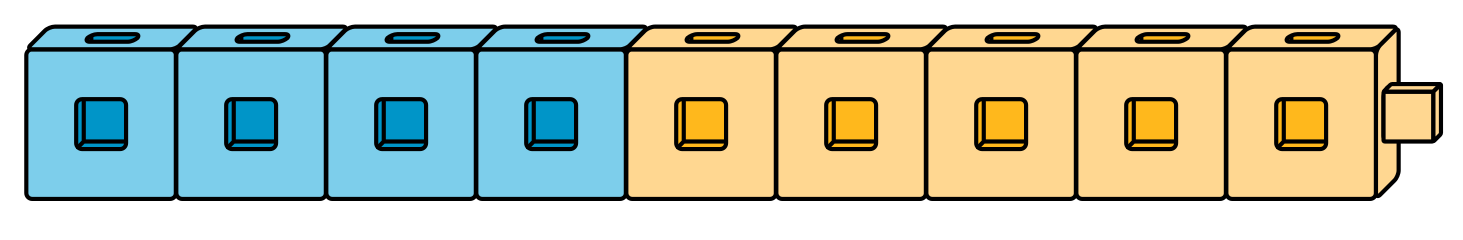 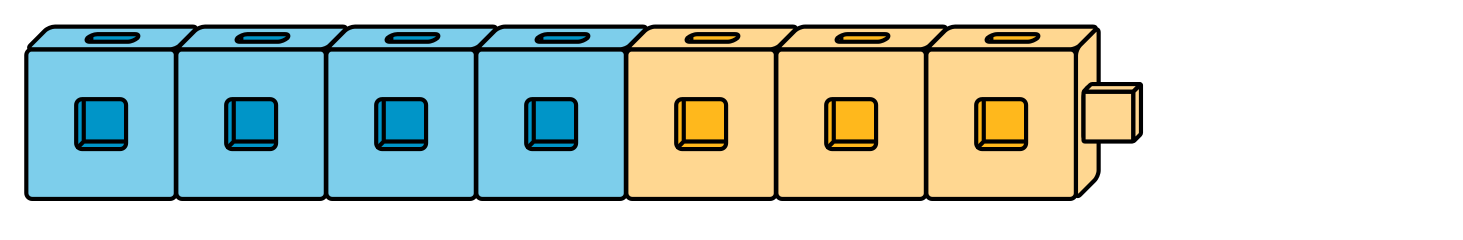 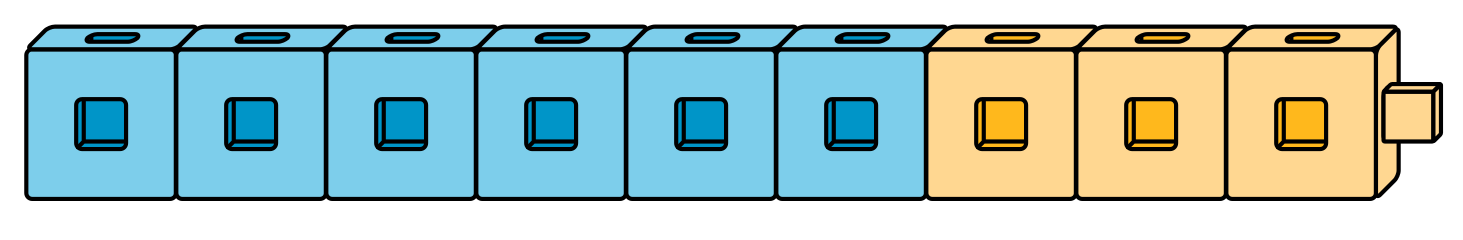 2 Encontremos el número desconocidoStudent Task StatementEn cada caso, encuentra el número que hace que la ecuación sea verdadera.
Explícale a tu compañero cómo lo encontraste.3 Diferencias que ya me séStudent Task StatementColorea las diferencias que te sabes de memoria.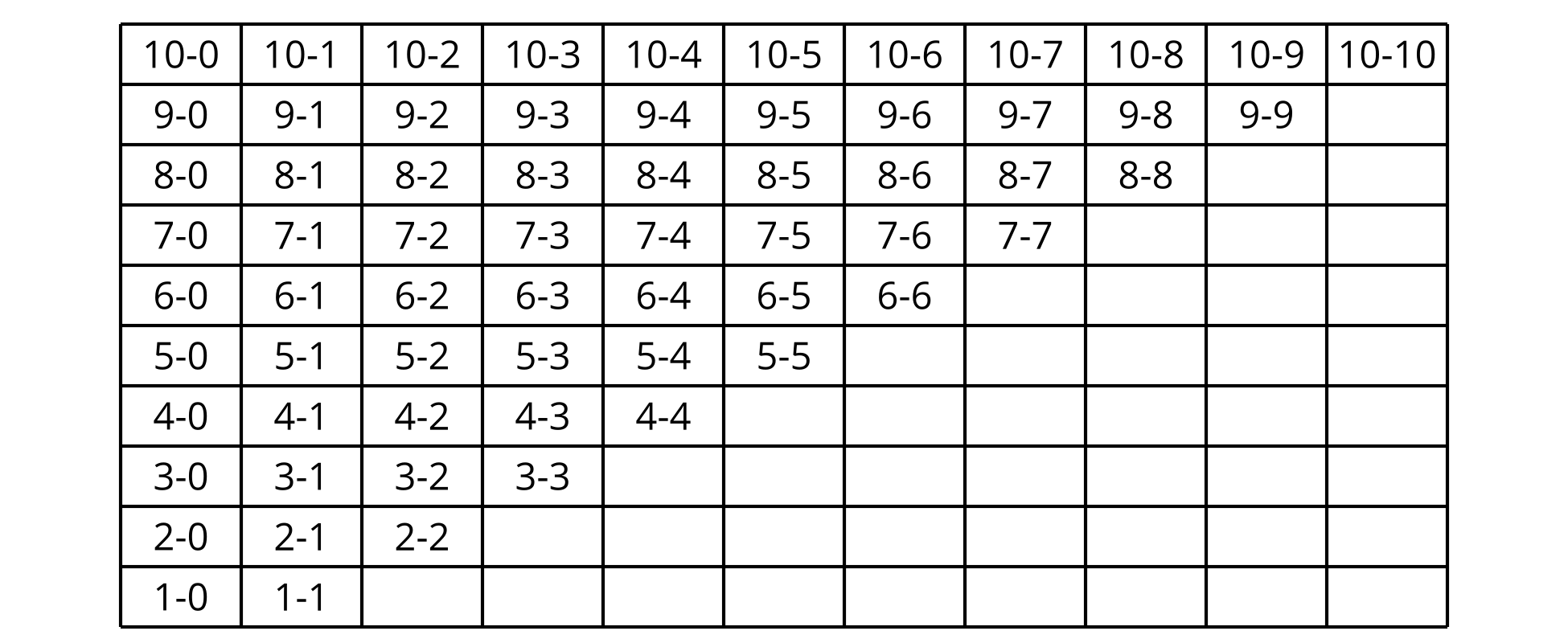 Escribe cada diferencia que te quede sin colorear en una tarjeta.En cada tarjeta, escribe una ecuación de suma que te pueda ayudar a encontrar el valor de la diferencia.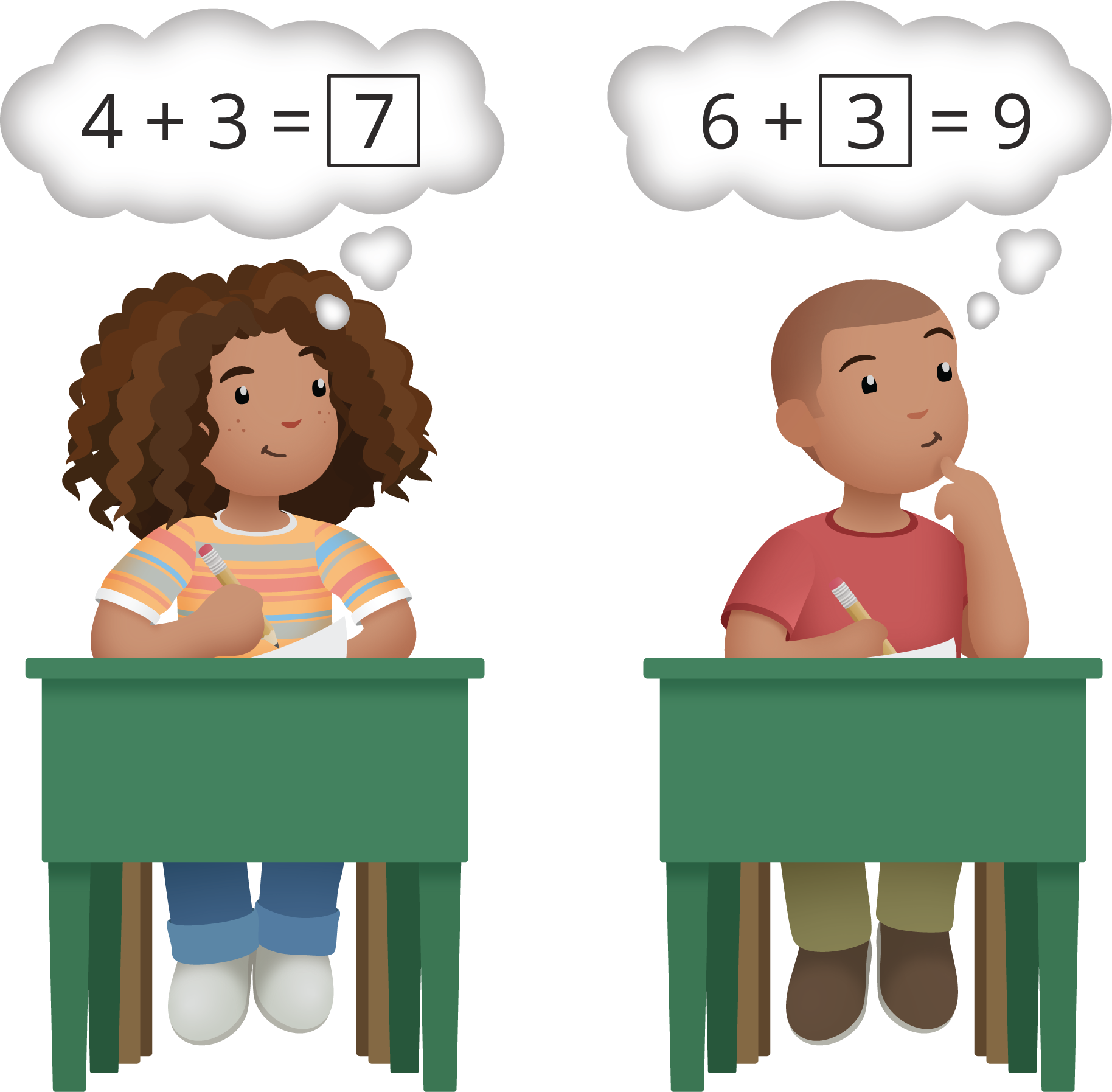 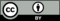 © CC BY 2021 Illustrative Mathematics®